AccessAble QR code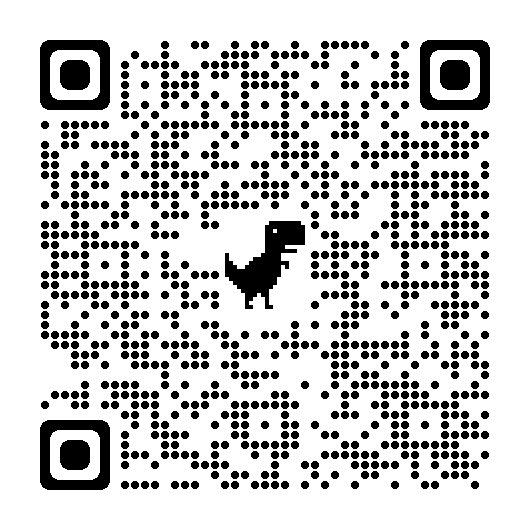 